附件2考场导航图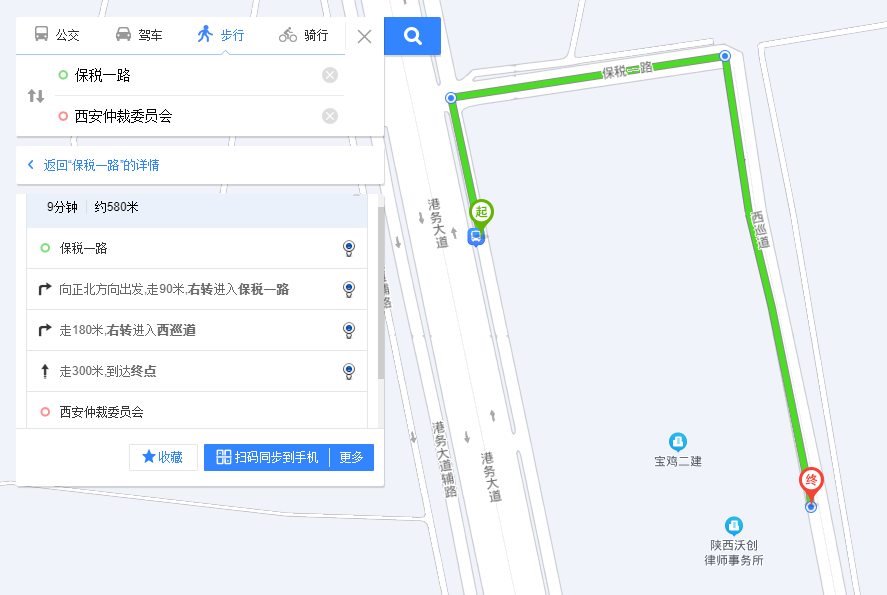 